Io sottoscritto/a ………………………………………. ai sensi degli art. 46 e 47 del DPR n. 445/2000 e consapevole delle sanzioni penali previste dall’art. 76 del DPR 445/2000 e successive modificazioni ed integrazioni per le ipotesi di falsità in atti e dichiarazioni mendaci, dichiaro  la veridicità ed esattezza di quanto dichiarato nel presente curriculum vitae,  inoltre, ai sensi del D.Lgs 196/2003 e successive modificazioni ed integrazioni, autorizzo  il trattamento dei miei dati personali.Data									Firma autografa o digitaleFormato europeo per il curriculum vitae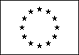 Nome[Cognome, Nome, e, se pertinente, altri nomi ]Indirizzo[ Numero civico, strada o piazza, codice postale, città, paese ]TelefonoE-mailPEC (eventuale)NazionalitàData di nascita[ Giorno, mese, anno ]Esperienza lavorativa• Date (da – a) specificare se tempo pieno o part time [ Iniziare con le informazioni più recenti ed elencare separatamente ciascun impiego pertinente ricoperto. ]• Nome e indirizzo del datore di lavoro• Tipo di azienda o settoreCategoria inquadramento profilo professionale• Tipo di impiego• Principali mansioni e responsabilitàIstruzione• Date (da – a e data conseguimento)[ Iniziare con le informazioni più recenti ed elencare separatamente ciascun corso pertinente frequentato con successo. ]• Nome e tipo di istituto di istruzione• Principali materie / abilità professionali oggetto dello studio• Qualifica conseguitaVotazione conseguita• Livello nella classificazione nazionale (specificare se diploma di qualifica omaturità o laurea triennale o vecchio ordinamento o specialistica o magistrale nonché classe di laurea, o corso specializzazione o dottorato di ricerca o master ecc.)formazione• Date (da – a e data conseguimento)[ Iniziare con le informazioni più recenti ed elencare separatamente ciascun corso pertinente frequentato con successo. ]• Nome e tipo di istituto di formazione• Titolo del corso• esame finale/votazione conseguitaPubblicazioni e titoli variCapacità e competenze personaliAcquisite nel corso della vita e della carriera ma non necessariamente riconosciute da certificati e diplomi ufficiali.Madrelingua[ Indicare la madrelingua ]Capacità e competenze relazionaliVivere e lavorare con altre persone, in ambiente multiculturale, occupando posti in cui la comunicazione è importante e in situazioni in cui è essenziale lavorare in squadra (ad es. cultura e sport), ecc.[ Descrivere tali competenze e indicare dove sono state acquisite. ]Capacità e competenze organizzative  Ad es. coordinamento e amministrazione di persone, progetti, bilanci; sul posto di lavoro, in attività di volontariato (ad es. cultura e sport), a casa, ecc.[ Descrivere tali competenze e indicare dove sono state acquisite. ]Capacità e competenze tecnicheCon computer, attrezzature specifiche, macchinari, ecc.[ Descrivere tali competenze e indicare dove sono state acquisite. ]Capacità e competenze artisticheMusica, scrittura, disegno ecc.[ Descrivere tali competenze e indicare dove sono state acquisite. ]Altre capacità e competenzeCompetenze non precedentemente indicate.[ Descrivere tali competenze e indicare dove sono state acquisite. ]Patente o patentiUlteriori informazioni[ Inserire qui ogni altra informazione pertinente, ad esempio persone di riferimento, referenze ecc. ]Allegati[ Se del caso, enumerare gli allegati al CV. ]